КАК ВОССТАНОВИТЬСЯ 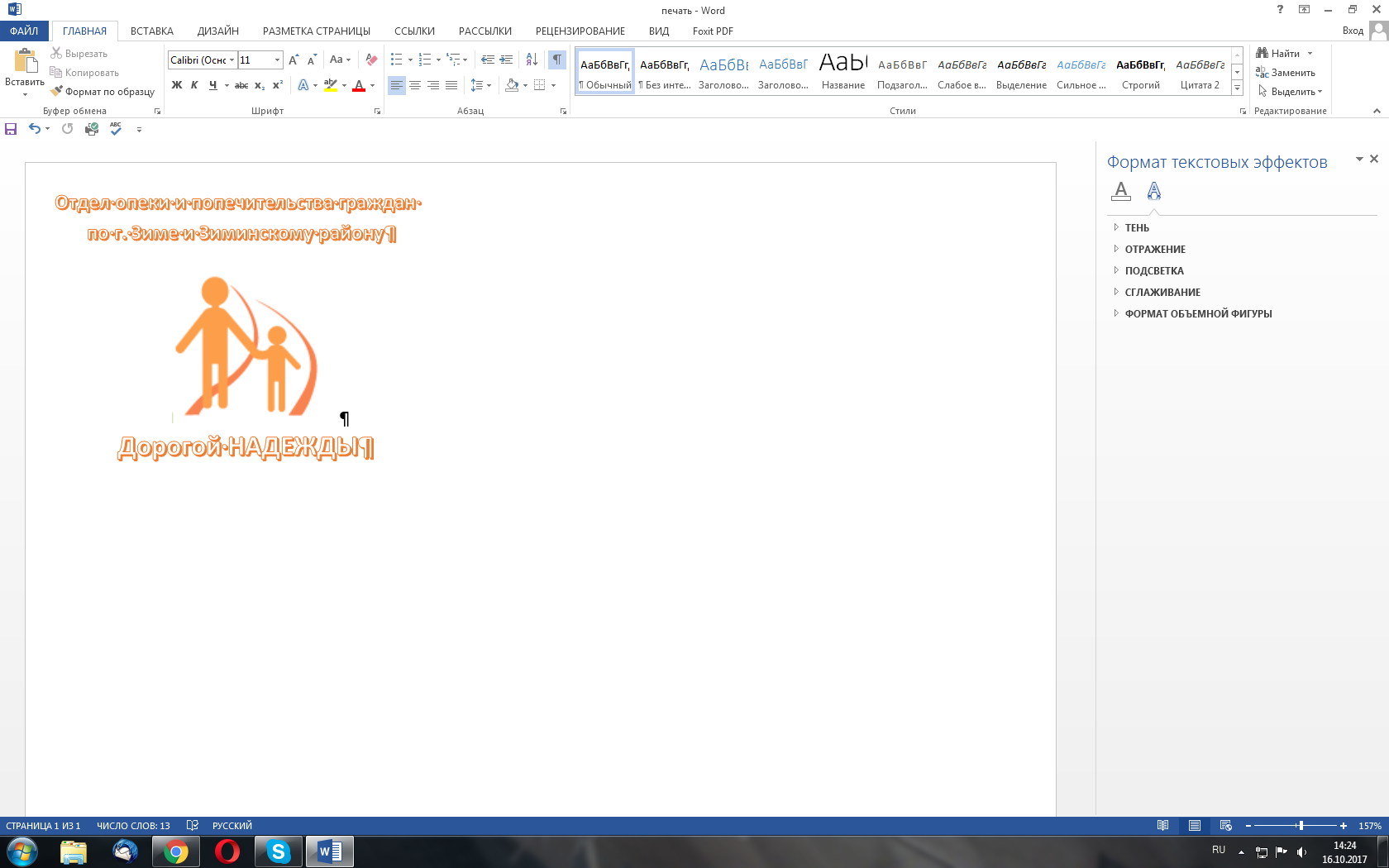 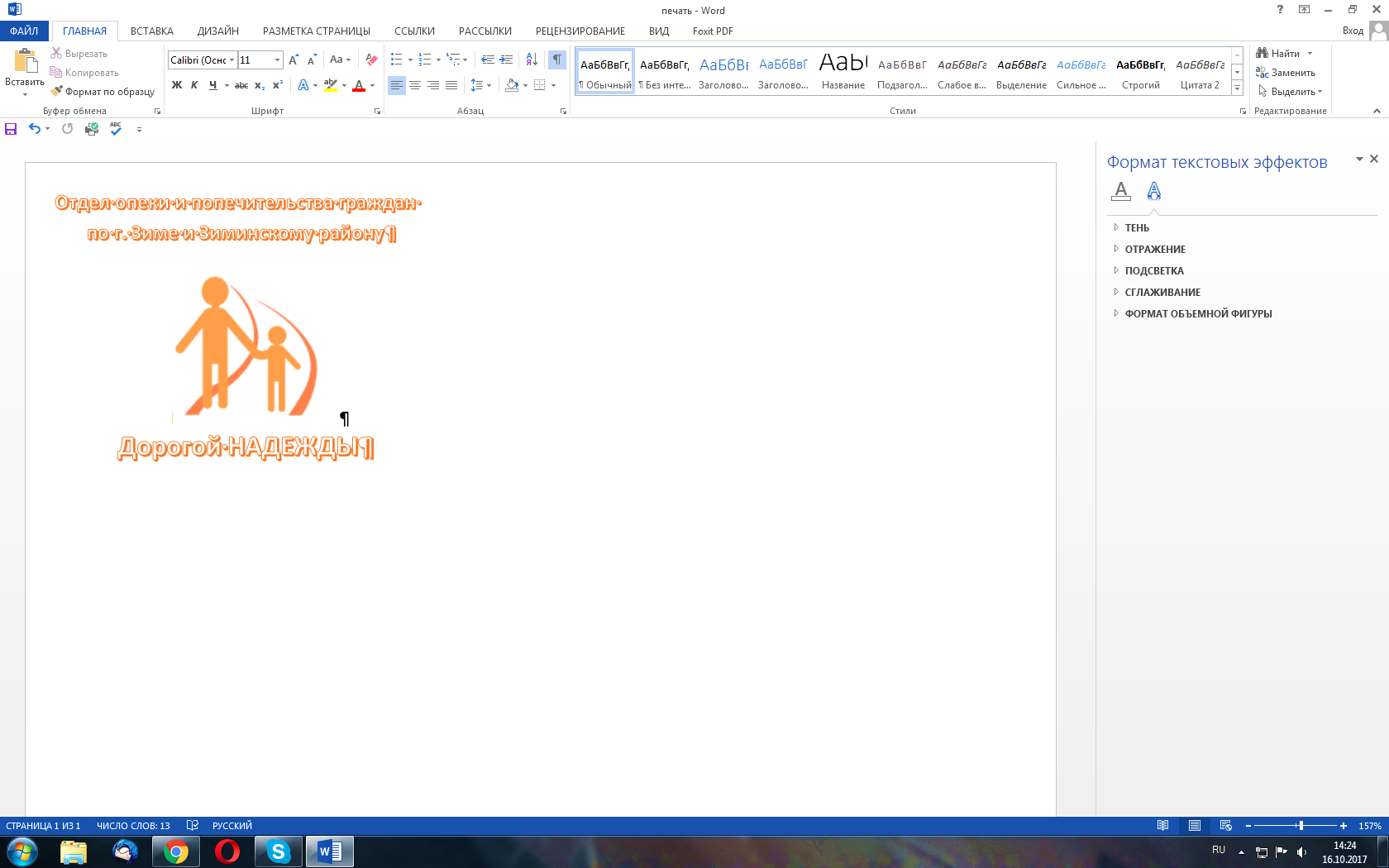 В РОДИТЕЛЬСКИХ ПРАВАХСтатья 72 Семейного кодекса предусматривает возможность восстановления в родительских правах, если родители или один из них изменили:    -свое поведение;    -образ жизни;                                                               -отношение к воспитанию ребенка.Первый шаг, с которого начинается восстановление в родительских правах – исковое заявление. Исковое заявление может быть подано только самим родителем, который был лишен родительских прав. Никто другой просить об этом не может. К исковому заявлению необходимо приложить документы для восстановления родительских прав.Суд не сразу начинает рассматривать дело о восстановлении в родительских правах. Сначала органы опеки и попечительства производят проверку. Представители данных органов должны удостовериться, что родитель пересмотрел своѐ отношение к воспитанию ребѐнка и изменил свой образ жизни.Иск о восстановлении в родительских правах предъявляется к тому, кто ранее предъявлял иск о лишении родительских прав.Только после проверки и оформления акта обследования условий жизни родителя и мотивированного заключения возможно восстановление в родительских правах. Но положительные результаты проверки не являются гарантией, что восстановление в родительских правах будет произведено.ВОССТАНОВЛЕНИЕ В РОДИТЕЛЬСКИХ ПРАВАХ НЕВОЗМОЖНО В СЛУЧАЯХ, ЕСЛИ:-родители (или один из них) не сумеют доказать то, что они изменились и им можно доверить опеку над ребенком;-ребенок был ранее усыновлен;-ребенок сам возражает против того, чтобы вновь жить с родителями;-ребенку уже исполнилось 18 лет, и на момент судебного заседания он перестал быть несовершеннолетним.ПЕРЕЧЕНЬ ДОКУМЕНТОВ, НЕОБХОДИМЫХ ДЛЯ ВОССТАНОВЛЕНИЯ В РОДИТЕЛЬСКИХ ПРАВАХ:-справка о выплате алиментов;-справка о посещениях ребенка после лишения родительских прав из государственных интернатных учреждений;-характеристика с места работы (с указанием должности и периода работы);-характеристика от участкового уполномоченного;-характеристика знакомых об изменении образа жизни и поведения;-справка из наркологического и психоневрологического диспансеров, от участкового врача;-справка о доходах (за 6 последних месяцев);-документы, подтверждающие право собственности жилого помещения;Данный список может быть дополнен. Чем больше и достоверней информация, предоставляемая суду, тем больше шансов у родителя восстановить родительские права.ИНСТРУКЦИЯПО ВОССТАНОВЛЕНИЮ В РОДИТЕЛЬСКИХ ПРАВАХШаг 1. Подайте исковое заявление.Исковое заявление о восстановлении в родительских правах подается в городской суд по месту жительства ответчика, которым является второй родитель или лицо, его заменяющее (опекун, попечитель), приемный родитель или детское учреждение (пп. 4 п. 1 ст. 23, ст. ст. 24, 28 ГПК РФ).Обратите внимание! Чтобы забрать ребенка у лица, у которого он находится, нужно также указать требование об обязании передать ребенка родителю при восстановлении в родительских правах.Укажите в заявлении основания для восстановления в родительских правах и приложите документы, доказывающие вашу позицию. Если изменились обстоятельства, послужившие основанием для лишения в родительских правах, например, родитель вылечился от алкоголизма, нашел работу, изменил свое поведение, то имеется возможность восстановиться в родительских правах.В деле о восстановлении в родительских правах обязательно принимает участие орган опеки и попечительства. Он проводит обследование условий по месту проживания несовершеннолетнего, а также по месту проживания родителя, который желает восстановиться в родительских правах. Заключение органа опеки и попечительства суд будет учитывать наряду с другими доказательствами по делу (ст. 47 ГПК РФ; пп. 8 п. 1 ст. 8 Закона от 24.04.2008 N 48-ФЗ). Также суд по этой категории дел обязательно привлекает к участию прокурора для дачи заключения (ст. 45 ГПК РФ).Рекомендуем до подачи иска в суд обратиться в орган опеки и попечительства по месту жительства ребенка и представить доказательства, которые дают основания для восстановления в родительских правах в отношении ребенка. Исковое заявление о восстановлении родительских прав госпошлиной не облагается (пп. 15 п. 1 ст. 333.36 НК РФ; Обзор, утв. Президиумом Верховного Суда РФ 20.07.2011).Шаг 2. Представьте доказательства.На рассмотрении дела в суде представьте доказательства тех обстоятельств, которые вы указали в исковом заявлении. Если речь идет о лечении от алкоголизма, наркомании, то представьте справки из лечебного учреждения, наркологического диспансера. Также представьте все положительные характеристики с места работы, учебы, с места жительства. Докажите, что изменилось и отношение к ребенку и его воспитанию. Кроме письменных доказательств в таких делах можно использовать свидетельские показания. Свидетели могут рассказать об изменении условий, обстоятельств, а также отношения к воспитанию ребенка. Свидетелями по делу могут быть как родственники, так и просто знакомые лица.Восстановиться в родительских правах в отношении ребенка, достигшего возраста десяти лет, можно только с его согласия. Ребенка заслушают в ходе судебного заседания. Как правило, из зала удаляются родители и другие лица, которые, с точки зрения суда, могут повлиять на изложение мнения ребенком. После выслушивания мнения ребенка суд вправе отказать в удовлетворении иска о восстановлении в родительских правах, если такое восстановление противоречит интересам ребенка.Обратите внимание! Невозможно восстановиться в родительских правах, если ребенка усыновили и усыновление не отменено (п. 4 ст. 72 СК РФ).Шаг 3. Получите решение суда.После рассмотрения дела по существу в вашу пользу получите решение суда. Оно вступает в законную силу через месяц после принятия решения суда в окончательной форме (ст. 209 ГПК РФ). Если решение суда было обжаловано в апелляционной инстанции, то после возвращения дела из суда второй инстанции и оставления решения суда первой инстанции без изменения получите решение суда со штампом о вступлении в законную силу и определение суда апелляционной инстанции.Суд направляет выписку из решения суда о восстановлении в родительских правах в орган ЗАГС по месту государственной регистрации рождения ребенка в течение трех дней со дня вступления решения в законную силу. Если это не сделано, нужно самостоятельно отвезти в ЗАГС решение суда, вступившее в законную силу (п. 5 ст. 72 СК РФ).Шаг 4. Получите исполнительный лист.Получите в суде исполнительный лист, чтобы вам передали ребенка, если такое требование было заявлено (ст. 428 ГПК РФ). При необходимости подайте исполнительный лист в службу судебных приставов для исполнения. Принудительное исполнение решений, связанных с отобранием ребенка и передачей его родителю, происходит с обязательным участием органа опеки и попечительства и участием родителя, которому передается ребенок, а в необходимых случаях - с участием представителя органов внутренних дел.Пусть наши дети растут в родных семьях,где они смогут быть окружены пониманием, заботой и любовью!В ____________________________
(Наименование районного суда, адрес)Истец: ________________________
 (Ф.И.О, адрес проживания,
контактные данные)Ответчик: _____________________
 (Ф.И.О, адрес проживания,
контактные данные)Исковое заявление о восстановлении в родительских правах Согласно решению _______________________ (наименование суда) от «___» «________» 20 __ года я был лишен родительских прав в отношении ____________________ (Ф.И.О., дата рождения ребенка). В своем решении суд указал, что ______________________ (указать причины, почему истец был лишен родительских прав).В период с момента вынесения судебного решения прошло ______________________ (указать время). В течение данного периода я переосмыслил свое поведение, трудоустроился, решил жилищные проблемы.В настоящее время у меня есть благоустроенное жилое помещение (дом, квартира), которая отвечает всем санитарным и жилищным требованиям, расположенное по адресу ________________________ (указать адрес), площадь которого составляет ___ м2.С «___» «___________» 20 __ года я работаю _____________________ (указать наименование организации, должность). За время работы со стороны руководства организации ко мне нет претензий, что подтверждается характеристикой с места работы (при хороших отношениях с работодателем данный вопрос решается довольно просто).В случае прохождения курса лечения от алкоголизма, наркомании или других подобных проблем, данный момент необходимо отметить, а также приложить справку (выписку) либо иной медицинский документ, подтверждающий данные обстоятельства.Перечисленные обстоятельства могут подтвердить мои соседи __________________________  (Ф.И.О., адреса соседей), а также участковый инспектор полиции, со стороны которого ко мне нет претензий относительно моего поведенияС учетом того, что у меня и ________________________ (Ф.И.О. ребенка, дата рождения) сохранились очень хорошие отношения, ребенок страдает от разлуки с родителем, то полагаю, что восстановление меня в родительских правах будет направлено на создание максимально комфортных, как материально-бытовых, так и нравственно-психологических условий проживания и воспитания.Учитывая изложенные обстоятельства, действуя исключительно в интересах __________________________ (Ф.И.О., дата рождения ребенка) в соответствии со статьями 72 Семейного, 131, 132 Гражданского процессуального кодекса РФ,ПРОШУ:1. Восстановить меня в родительских правах в отношении _____________________ (Ф.И.О., дата рождения ребенка).2. Определить место проживания _____________________ (Ф.И.О., дата рождения ребенка) совместно со мной по адресу _______________________ (если родители проживают совместно, то указывается их совместный адрес).Приложения:1. Копия искового заявления;2. Квитанция об оплате госпошлины;3.  Копия трудовой книжки;4. Характеристика с места работы, а также справка о занимаемой должности и размере должностного оклада;5. Характеристика с места жительства (от участкового – если нет, то пишется ходатайство о запросе ее через суд);6. Документ, подтверждающий наличие жилого помещения;7. Документы из медицинских и иных упреждений, подтверждающие, что истец избавился от алкоголизма, наркомании или иных подобных недугов, если ранее таковыми он страдал;8. Иные документы, подтверждающие доводы, указанные в заявлении. «___» «_________» 20__года                             Подпись _________________